Vážení občané,MVDr. Hájková (dříve Veverková) bude v naší obci v neděli 23. dubna 2023 provádět POVINNÉ OČKOVÁNÍ PSŮ A KOČEK PROTI VZTEKLINĚ!!          Je možnost aplikace i jiné léčby, např. odčervení.Žádáme zájemce o tuto službu, aby se na obecní úřad osobně nebo telefonicky nahlásili nejpozději do 18. dubna. Zvěrolékařka bude zájemce postupně navštěvovat v domácnostech v dopoledních hodinách (9-12h).Děkujeme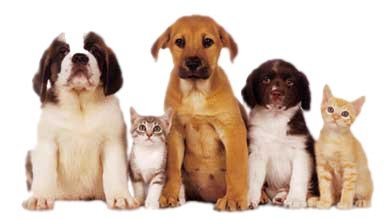 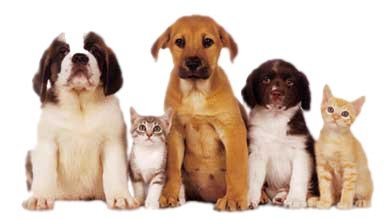 Obecní úřad Vysoké Popovice tel: 546 450 201e-mail: obec@vysoke-popovice.cz